Ларионова Ольга Владимировнаучитель географииМОУ «Красночикойская СОШ №2»Забайкальский крайУрок географии  по теме «Евразия»Класс: 7Тип урока: обобщение знаний.Цель: обобщение, углубление и развитие знаний учащихся по теме «Евразия».Задачи:Образовательная:  вовлечение  учащихся в активную познавательную деятельность через игру; организация групповой деятельности учащихся; выявление умений и способностей работать в группе.Развивающая: развивать умение анализировать, делать выводы, представлять одноклассникам свою точку зрения.Воспитательные: развивать речевую культуру, воспитание толерантности, личной ответственности.Формируемые УУД: Личностные: формирование мотивационной готовности и основы учебной деятельности, выражать положительное отношение к процессу познания.Регулятивные:- постановка учебной задачи, принимать и сохранять учебную задачу.- самостоятельно обнаруживать и формулировать учебную проблему, определять цель учебной деятельности, выбирать тему проекта;- в ходе представления проекта давать оценку его результатам;- оценивать результаты свей деятельности и всего класса.Познавательные: умение вести самостоятельный поиск, анализ, отбор информации, её преобразование, сохранение, передачу - творческое применение знаний и умений.Коммуникативные:- отстаивать свою точку зрения, приводить аргументы, подтверждая их фактами;- отвечать на вопросы учителя, товарищей по классу;-оформлять свои мысли в устной форме.Тип урока: итоговый урок обобщения и закрепления знаний.Форма проведения: групповая работаОборудование: физическая карта Евразии, проектор, компьютер,  презентация, карточки-задания. Структура урока:I. Организационный этап.II. Постановка темы и цели урока.III. Обобщение и закрепление пройденного материала.IV. Работа в группах и отчеты каждой группы.V. Заключение. Подведение итогов.Ход урока.I. Организационный этап.Здравствуйте, ребята! Сегодня я шла в школу с отличным настроением. Как вы думаете, почему?– Потому что наступила настоящая весна.
 Да, все, что вы сказали, верно: и на улице стало совсем тепло, и солнышко светит, и нашей с вами встрече я рада. А еще у меня такое приподнятое настроение от ожидания интересной работы на нашем уроке.II. Постановка темы и цели урока.- Какой материк мы изучали в течение всей четверти? - А зачем вам все это знать?- Как вы думаете, какая сегодня тема урока? Итак, мы обобщаем знания по теме "Евразия".(слайд 1)-  Каковы же наши задачи сегодня? (уточнить особенности материка, его отличия от других материков)-Ребята, сегодня вы побудете в роли участников географических экспедиций, каждая группа совершит небольшое путешествие по Евразиидля выявления географических особенностей территории самого большого материка, по ходу экспедиции каждой группе нужно будет еще и  решить определенную проблему. В экспедицию отправляются группы: Глобалисты, геоморфологи, климатологи, гидрологи и страноведы.Но, чтобы вам доверили участие в этой экспедиции, прежде вы должны показать свою компетентность в этом вопросе, и доказать, что вы владеете географическими знаниями по Евразии.III. Обобщение и закрепление пройденного материала.- Итак, мы начинаем! Сейчас ваша задача - быть внимательными, сосредоточенными, чтобы выполнить все задания быстро и правильно. Докажите, что вы хорошо владеете материалом и готовы к экспедиции.Поднимаем руку, не выкрикиваем:1) «Что такое? Кто такой?» (слайд 6) Гималаи, Фудзияма, Ганг, Иссык-Куль, зубры, индуисты, тайфун2)«Четвертый лишний» (показать на карте)Каспийское, Желтое, Аральское, Байкал (лишний Байкал, он является озером, остальные объекты – моря).Индостан, Индокитай, Сахалин, Скандинавский (среди полуостровов находится остров – Сахалин)Баренцево, Охотское, Чукотское, Карское (лишнее море – Охотское – относится к бассейну Тихого океана, остальные – к бассейну Северного Ледовитого океана).Альпы, Карпаты, Анды, Пиренеи (Анды – горы Южной Америки, остальные – горы Евразии).3)Узнай природную зону4)Где находятся эти достопримечательности - Итак, вы показали неплохие знания по Евразии.IV. Работа в группах и отчеты каждой группы.-Итак, вы отправляетесь в экспедицию по Евразии. На столах у вас карточки с заданиями.По ходу экспедиции вам нужно будет решить определенную проблему, используя прием Прием «ПОПС» (он является одним из приемов технологии критического мышления)Каждая буква – это шаг, который нужно выполнить при решении какой-либо проблемыП – позиция … «Я считаю, что…»О – объяснение (обоснование)… «Потому что…»П – пример…. «Я могу доказать это на примере…»С – следствие (суждение)… «Исходя из этого, я делаю вывод о том, что…»(Руководитель экспедиции координирует работу в группе, распределяет обязанности, выбирает выступающих, каждый участник экспедиции должен внести свой вклад в общее дело).- Помните, что вы должны выполнить задание качественно, быстро и представить свой отчет. Всем удачной работы!2. Самостоятельная работа в группах.Якутия расположена в арктическом, субарктическом и умеренном климатических поясах. На территории находится полюс холода Северного полушария - Оймякон. Территорию Якутии омывает холодное Восточно-Сибирское море, территория Якутии в зимнее время быстро выхолаживается, воздух остывает. Поэтому на большей части республики холодный, суровый климат с продолжительным зимним и коротким летним периодами.  А для формирования пустыни необходимы высокие температуры в течение всего года.
ФИЗМИНУТКАЗакройте глаза, расслабьте тело,Представьте – вы птицы, вы вдруг полетели!Теперь в океане дельфином плывете,Теперь в саду яблоки спелые рвете.Налево, направо, вокруг посмотрели,Открыли глаза, и снова за дело!3. Отчет по группам После выступления каждой группы выводы:Евразия – материк с большим количеством природных рекордов.Евразия –сейсмически активный материк с самым разнообразным рельефом.В Евразии самый разнообразный климат.Евразия – материк огромных озер и великих рек.Евразия – самый многонаселенный материк со сложными экологическими проблемами.- Ребята, раз мы живем на этом материке, можно его назвать нашим домом? Как ведут себя в собственном доме хорошие хозяева? От кого зависит сохранность дома? “Я сорвал цветок – и он завял, я поймал жука – и он умер у меня на ладони. Я посадил птицу в клетку – и она погибла в неволе. И тогда я понял, что прикоснуться к красоте можно только сердцем”.Тест1. По каким горам проходит граница между Европой и Азией? А) Алтай   Б) Уральские  В) Гималаи  Г) Альпы  Д) Крымские2. Самое большое внутреннее море у берегов Евразии: А) Чёрное  Б) Средиземное   В) Балтийское   Г) Азовское   Д) Адриатическое 3. Самый высокий действующий вулкан Евразии: А) Кракатау  Б) ШевелучВ) Фудзияма   Г) Ключевская Сопка   Д) Килиманджаро 4. Полюс холода северного полушария:А) Триполи  Б)  Черапунджи  В) Верхоянск  Г) Мурманск  Д) Оймякон5. Самая большая река бассейна внутреннего стока в Евразии: А) Янцзы  Б) Волга  В) Хуанхэ  Г) Меконг  Д) Инд6. Река бассейна Индийского океана:А) Янцзы  Б) Волга  В) Хуанхэ  Г) Ганг  Д)  Обь7. Самый густонаселённый регион Евразии: А) Европа  Б)  юг Азии  В) юго-запад Азии  Г) север Европы  Д) Юго-Восточная АзияКритерии: – 1 ошибки «5», 2 ошибки «4», 3-4 ошибки «3».Прием «Круги на воде»Е____________________________В_____________________________Р____________________________А_____________________________З_____________________________И____________________________Я_____________________________V. Заключение. Подведение итогов.Рефлексия: - Что для себя взяли из урока?- Работу кого хотели бы отметить?На своих листочках оцените свою работу на уроке по критериямУрок мне показался :      коротким / длинным 
За урок я :                         не устал / устал 
Мое настроение :          стало лучше / стало хуже 
Материал урока мне был : понятен / не понятен / полезен / бесполезен -Все команды молодцы! Всем спасибо за работу на уроке! (последний слайд- презентация)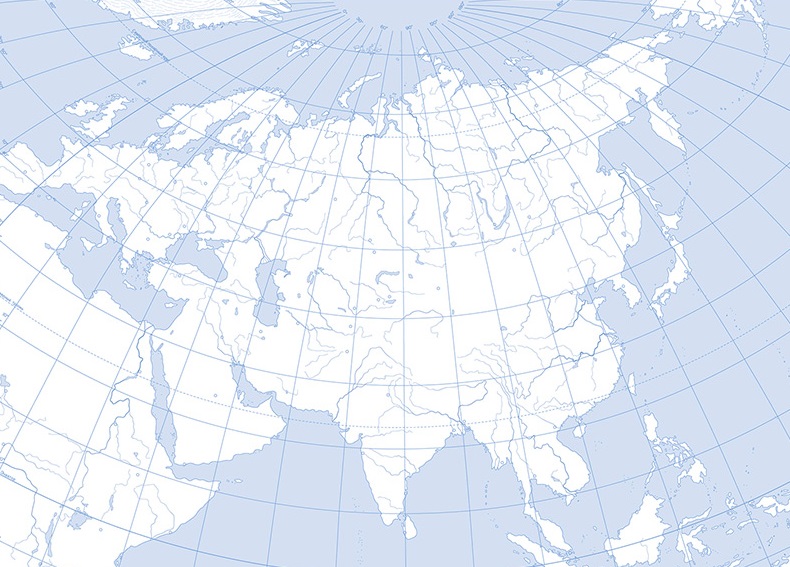 Прием «ПОПС»П – позиция … «Я считаю, что…»О – объяснение (обоснование)… «Потому что…»П – пример…. «Я могу доказать это на примере…»С – следствие (суждение)… «Исходя из этого, я делаю вывод о том, что…»Группа – глобалистыРешите проблему:  Евразия – не только величайший материк по площади на Земле, но и … (какой еще)? Приведите факты, доказывающие это.Прием «ПОПС»П – позиция … «Я считаю, что…»О – объяснение (обоснование)… «Потому что…»П – пример…. «Я могу доказать это на примере…»С – следствие (суждение)… «Исходя из этого, я делаю вывод о том, что…»2  группа - геоморфологиЗадание:Докажите, что рельеф Евразии разнообразен.Какие объекты рельефа вы посоветовали бы посетить? Покажите эти места на карте. (Рекорды материка - самая большая горная система по площади — Тибет, Джомолунгма (Эверест) — высочайшая вершина мира; самая низкая точка суши — впадина Мёртвого моря)Решите проблему: Как вы можете объяснить существование неспокойной в тектоническом отношении области на востоке Евразии?  Извержение вулкана – это природное явление исключительно враждебное человеку или это неправда? В чем положительные моменты вулканизма?Прием «ПОПС»П – позиция … «Я считаю, что…»О – объяснение (обоснование)… «Потому что…»П – пример…. «Я могу доказать это на примере…»С – следствие (суждение)… «Исходя из этого, я делаю вывод о том, что…»3-я группа - климатологиЗадание:1. Евразию не случайно считают музеем климатов. Объясните, почему?2.  Назовите климатические рекорды Евразии, покажите эти места на карте.(Оймякон-самое холодное место в северном полушарии,Самые высокие t° на Аравийском п -ве + 52°С;Самое влажное место - городок Черапунджи , осадков более 12000 мм/годСамое сухое место Евразии пустыня Руб-эль-Хали на Аравийском п-ове)3. Решите проблемуВ Якутии выпадает очень мало осадков. Значит, там должна быть пустыня? Но мы знаем, что значительную часть территории занимает тайга. Как можно объяснить это явление?Прием «ПОПС»П – позиция … «Я считаю, что…»О – объяснение (обоснование)… «Потому что…»П – пример…. «Я могу доказать это на примере…»С – следствие (суждение)… «Исходя из этого, я делаю вывод о том, что…»
4-я группа - гидрологиЗадание:1. Перечислите  самые  крупные  реки  и озера  Евразии. 2. Назовите "водные " рекорды Евразии . (Длиннейшая река Азии -Янцзы,6300км. в ю-в части Евразии; Байкал, Каспийское море, Красное море, Мертвое море-озеро).
Какие объекты гидрографии  вы посоветовали бы посетить? 3.Решите проблему: Площадь водосборного бассейна Байкала соизмерима с площадью Франции. Возможно  ли сохранить чистоту озера, не заботясь о состоянии водосборного бассейна? Ответ обоснуйте.Прием «ПОПС»П – позиция … «Я считаю, что…»О – объяснение (обоснование)… «Потому что…»П – пример…. «Я могу доказать это на примере…»С – следствие (суждение)… «Исходя из этого, я делаю вывод о том, что…»5-я группа - страноведыЗадание:1.На территории Евразии - около 100 стран, чем они различаются? 2.  Какие объекты культурного наследия ЮНЕСКО находятся на территории Евразии. Покажите на карте несколько объектов в разных странах.3. Какие  уникальные объекты культурного наследия в Евразии, которые вы советуете посетить.4. Решите проблему: Побережье Средиземного моря является курортной зоной мирового значения. Как вы думаете, какие виды хозяйственной деятельности могут превратить Средиземное море в «сточную яму»? Что необходимо предпринять по предотвращению этой катастрофы?